Publicado en Barcelona el 15/03/2021 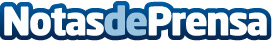 AleaSoft: La eólica eclipsa los precios récord del CO2 y hace bajar los precios de los mercados eléctricosEn la segunda semana de marzo los precios de la mayoría de los mercados eléctricos europeos bajaron favorecidos por el incremento generalizado de la producción eólica y en algunos mercados de la producción solar. En los mercados de Bélgica, Alemania y Países Bajos incluso se registraron horas con precios negativos. Esto ocurrió en una semana en la que los precios del CO2 marcaron un récord histórico y los precios del gas aumentaron. En los mercados de futuros de electricidad también se registraron subidasDatos de contacto:Alejandro Delgado900 10 21 61Nota de prensa publicada en: https://www.notasdeprensa.es/aleasoft-la-eolica-eclipsa-los-precios-record Categorias: Internacional Nacional Sector Energético http://www.notasdeprensa.es